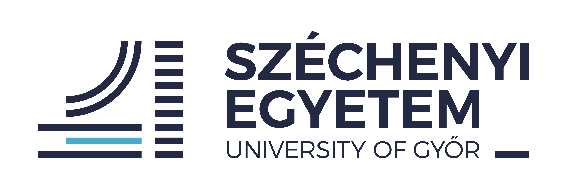 Heading of the host institutionCertificateNAME (Széchenyi István University) has visited in the frame of Erasmus+ Program the Name of the Host University, in the period ofYYYY.MM.DD – YYYY.MM.DDNAME held lectures and seminars in English inclusive 8 hours in the field of:Date: 2023.MM.DD	signature:…………………………	name: 	position: 